                                               СПИСЪКна допуснатите кандидати до конкурс за длъжността Главен експерт в отдел „Социални услуги за деца“, дирекция „Закрила на детето“ в ЦУ на Агенция за социално подпомаганеАдриана Руменова Караиванова Владислава Яворова Доцанова-Иванова  Десислава Станимирова Данова-Пангарова Ива Димитрова Стоилова Илона Атанасова Кирилова Йорданка Йонкова Петкова Магдалена Димитрова Иванова Станислава Тодорова Радева      Посочените кандидати трябва да се явят на 14.12.2020 г. от 11:00 часа в сградата на МТСП, гр. София, ул.“Триадица” №2 – Зала „Мраморна“ за решаване на ТЕСТ.                                                            ПРЕДСЕДАТЕЛ: /п/                                                                               /ЕМИЛ TОДОРОВ/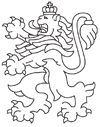 РЕПУБЛИКА БЪЛГАРИЯАгенция за социално подпомагане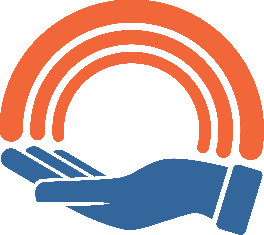 